 Councillors are summoned to the Parish Council (Trust) Extraordinary Meeting (virtual) immediately following the Parish Council Meeting on Monday 26th April 2021. 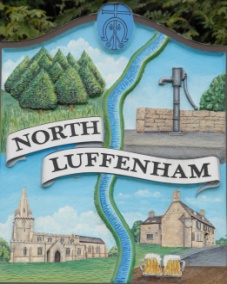 AgendaThe public may attend the meeting. 22/21 	Apologies 23/21 	Declarations of Interest24/21	Finance Report – ClerkTo receive, consider and approve the draft Financial report for the financial year 1st April 2020 to 31st March 2021 25/21 	Field Gardens Report - Cllr CadeAllotments: To consider the request to fell the two cherry trees situated between the bowls club and the allotments. Woodland walk: To consider the purchase of a bench (cost £250)To receive an update with regard to fencing the additional woodland walk path. 26/21	Oval Report - Cllr CadeSchedule weekend clear-up and allocate areas of responsibility.27/21 	Date of next meeting: Monday 17th May 2021 @ 7.30pmJohn Willoughby, Parish Clerk20th April 2021 